.16 count intro (Starts before vocals)BACK, BACK, TWIST TWIST, BACK, COASTER 1/4 CROSS, & CROSS, SIDETUCK, UNWIND, CROSS BACK OUT, KNEE 1/4 ROLL, TOUCH TOUCH SIDETOUCH, SLIDE, COASTER DIAGONAL, HIP BUMP SIT, & TWIST & TWISTSIDE, BACK ROCK, SIDE, CROSS, SYNCOPATED HEEL GRINDS WITH QUARTER TURNBegin Again and Have Fun!!!This step sheet may be freely copied intact; however, modifications to this step sheet may not be made without thepermission of the choreographers.Contact: JP Potter (jp@elegantsoundsdj.com) and Rob Glover (lilrob.nrg@gmail.com)Writing's on the Wall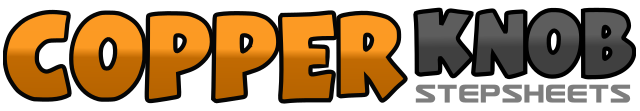 .......Count:32Wall:4Level:Intermediate.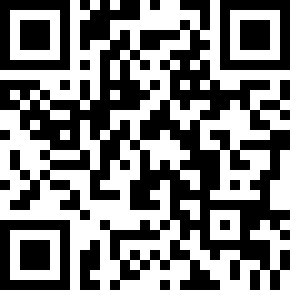 Choreographer:James "JP" Potter (USA) & Rob Glover (USA) - June 2011James "JP" Potter (USA) & Rob Glover (USA) - June 2011James "JP" Potter (USA) & Rob Glover (USA) - June 2011James "JP" Potter (USA) & Rob Glover (USA) - June 2011James "JP" Potter (USA) & Rob Glover (USA) - June 2011.Music:Superstition - Trondheim Storband : (Album: Live 07)Superstition - Trondheim Storband : (Album: Live 07)Superstition - Trondheim Storband : (Album: Live 07)Superstition - Trondheim Storband : (Album: Live 07)Superstition - Trondheim Storband : (Album: Live 07)........1,2Step Left foot back; Step Right foot back&3& Swivel both heels forward; Return heels to center with weight on right foot4Step Left foot back5&6Step Right foot back; & Step Left foot next to right foot; Making 1/4 turn right, step Right foot across (in front of) left foot (end facing 3:00)&7& Step ball of Left foot to left side; Step Right foot across (in front of) left foot8Step Left foot to left side1Touch Right toe behind left heel2Unwind 3/4 turn right with weight on Right foot (end facing 12:00)3&4Step Left foot across (in front of) right; & Step Right foot back; Step Left foot to left side5,6Break Left knee in; Making 1/4 turn left, roll left knee out (end facing 9:00)7&8Touch Left foot to left side; & Touch Left foot next to right foot; Step Left foot to left side1,2Touch Right foot behind left; Step Right foot (large step) to right side3&4Making 1/8 turn left (facing 7:30 diagonal), step Left foot back; & Step Right foot next to left foot; Step Left foot forward (on 7:30 diagonal)5&6Making 1/8 turn left (facing 6:00), lift Right hip; & Bump hips to Left; Step Right foot to right side, sitting into right hip&7&8& Swivel both heels left; Swivel both heels right; & Swivel both heels left; Return heels to center with weight on right foot1,2&Step Left foot to left side; Rock Right foot behind left; & Recover to Left foot in place3,4Step Right foot to right side; Step Left foot across (in front of) right foot5,6Grind Right heel to right forward diagonal; Step Left foot in place&7& Step Right foot behind left foot; Make 1/4 turn left and Grind Left heel forward (facing 3:00)&8& Step Right foot in place; Touch Left foot next to right foot